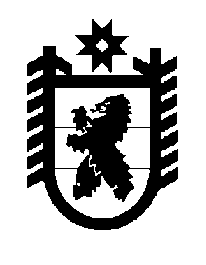 Российская Федерация Республика Карелия    ПРАВИТЕЛЬСТВО РЕСПУБЛИКИ КАРЕЛИЯРАСПОРЯЖЕНИЕот 14 июня 2016 года № 431р-Пг. Петрозаводск В целях реализации постановления Правительства Российской Федерации от 15 апреля 2014 года № 313 «Об утверждении государственной программы Российской Федерации «Информационное общество 
(2011 – 2020 годы)»:1. Одобрить Соглашение между Министерством связи и массовых коммуникаций Российской Федерации и Правительством Республики Карелия о предоставлении субсидии из федерального бюджета на реализацию проектов (мероприятий), направленных на становление информационного общества в субъектах Российской Федерации  
(далее – Соглашение), и поручить подписать его Председателю Государственного комитета Республики Карелия по развитию информационно-коммуникационных технологий Никифорову Дмитрию Алексеевичу.2.	Определить Государственный комитет Республики Карелия по развитию информационно-коммуникационных технологий органом, уполномоченным на выполнение условий Соглашения.3. Признать утратившим силу распоряжение Правительства Республики Карелия от 6 мая 2016 года № 321р-П.            ГлаваРеспублики  Карелия                                                              А.П. Худилайнен